ПРОЕКТАДМИНИСТРАЦИЯ МУНИЦ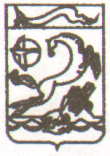 АДМИНИСТРАЦИЯ МУНИЦИПАЛЬНОГО ОБРАЗОВАНИЯ КАНЕВСКОГО РАЙОНА  ПОСТАНОВЛЕНИЕот ______________                                                                                       №______ст-ца КаневскаяО внесении изменений в постановление администрации муниципального образования Каневской район от 14 декабря 2018 года № 1929«Об утверждении размера платы за содержание жилого помещения для собственников жилых помещений, которые не приняли решение о выборе способа управления многоквартирным домом, решение об установлении размера платы за содержание жилого помещения, а также по установлению порядка определения предельных индексов изменения размера такой платы на территории муниципального образования Каневской район»    В соответствии с пунктом 3 статьи 15 Конституции Российской Федерации, частью 3 статьи 156 Жилищного кодекса Российской Федерации от 29 декабря 2004 года № 188-ФЗ, пунктом 4.1 Методических рекомендаций по установлению размера платы за содержание жилого помещения для собственников жилых помещений, которые не приняли решение о выборе способа управления многоквартирным домом, решение об установлении размера платы за содержание жилого помещения, а также по установлению порядка определения предельных индексов изменения размера такой платы, утвержденных Приказом Министерства строительства и жилищно-коммунального хозяйства Российской Федерации от 6 апреля 2018 года № 213/пр, руководствуясь статьей 31 Устава муниципального образования Каневской район, п о с т а н о в л я ю: 1. Внести в постановления администрации муниципального образования Каневской район от 14 декабря 2018 года № 1929 «Об утверждении размера платы за содержание жилого помещения для собственников жилых помещений, которые не приняли решение о выборе способа управления многоквартирным домом, решение об установлении размера платы за содержание жилого помещения, а также по установлению порядка определения предельных индексов изменения размера такой платы на территории муниципального образования Каневской район» следующие изменения:1.1. Пункт 4 изложить в новой редакции:«Постановление вступает в силу со дня его официального опубликования.».1.2. 	В приложении к постановлению администрации муниципального образования Каневской район от 14 декабря 2018 года № 1929 «Об утверждении размера платы за содержание жилого помещения для собственников жилых помещений, которые не приняли решение о выборе способа управления многоквартирным домом, решение об установлении размера платы за содержание жилого помещения, а также по установлению порядка определения предельных индексов изменения размера такой платы на территории муниципального образования Каневской район» пункт 3 изложить в новой редакции:«Пункт 3. 	Установленная плата за содержание жилого помещения в многоквартирном доме подлежит ежегодной индексации, с учётом индекса потребительских цен на текущий год, установленного действующим Прогнозом социально-экономического развития Российской Федерации.».2.	Отделу по связям со СМИ и общественностью администрации муниципального образования Каневской район (Игнатенко) обеспечить официальное опубликование настоящего постановления в печатных средствах массовой информации и обеспечить размещение на официальном сайте муниципального образования Каневской район в информационно-телекоммуникационной сети «Интернет».3.	Контроль за выполнением настоящего постановления возложить на заместителя главы муниципального образования Каневской район           Луценко И.А.  	4. Постановление вступает в силу со дня его официального опубликования.Глава муниципального образованияКаневской район                                                                             А.В. Герасименко